SUPPORTED DECISION MAKING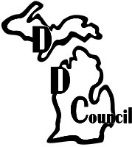 Why is it so important?                                       Michigan Developmental Disabilities CouncilOverviewThere is no question asked more often by parents of students with Intellectual and Developmental Disabilities (I/DD) than, “What will happen to my son or daughter when I am gone?”  As a student approaches adulthood, families often question whether or not to pursue guardianship. This decision is made more difficult by lack of information regarding what guardianship can and can’t do.  The information that follows, offers alternatives for families that can allow them to remain respectfully involved in their young adult’s lives.Reality vs. MythFirst and foremost, it is essential that parents know that the best protection for their child and their child’s future is a caring, involved family and a network of community connections. With these two things in place, aided by appropriate estate planning, parents can truly achieve some peace of mind as both they and their child with a disability age.Myths:Guardianship provides protection for the individualGuardianship can prevent bad things from happeningGuardianship, can insure good things will happenGuardianship is a gift that protects a personReality:In reality, when people have guardians, they can still be abused by friends or strangersIn reality, just like anyone else, they can be hit by a car, choose the wrong foods, destination, or friendsIn reality, guardianship doesn’t guarantee needed services or supports, individuals qualify, or they don’tIn reality, a guardianship document is not the only way to “fix” things, or seek recourseIn reality, “Giving someone a guardian” means “TAKING AWAY” some, or all of their RIGHTS 